KLASA 5 b LEKCJA NR 1,2,3,4. TEMAT : Ćwiczenia ogólnorozwojowe – sprawdzamy siebie.INSTRUKCJAĆwiczymy 4 dni w tygodniu choć zachęcam do codziennej aktywności. Wiemy wszyscy ,jak ważna jest odpowiednia dawka ruchu w waszym wieku. Proszę o uzupełnienie tabeli ,ponieważ będzie wystawiona z tego ocena. Uzupełnioną  tabelę wysyłajcie na moją pocztę.a.szafnicka5@o2.pl5-7  minut rozgrzewki ogólnorozwojowej, którą na pewno  potraficie przeprowadzić. Dodatkowo po zakończeniu „lekcji” wykonajcie 10 minut ćwiczeń na kręgosłup z zastosowaniem ćwiczeń Jogi .Spędzacie dużo czasu przed komputerem. Ćwiczenia powinny przynieść ukojenie dla waszego kręgosłupa.                                                                                                                                                                Przykładowa rozgrzewka : - bieg w miejscu 2 min.				- krążenia naprzemiennie krążenia ramion 10 razy w przód  i w tył				- skip A i C  po 10s.				- skrętoskłony 10razy				-  stajemy w rozkroku i skłon tułowia 5 razy 				-   w staniu przyciąganie kolana do pośladka po 2 razy na nogę				- w podskokach jednoczesne krążenia ramion po 5 razy w przód i w tył1.pompki z podparciem   -filmik instruktażowy - https://www.youtube.com/watch?v=zmUUtLyIri0 wpisujemy ilość powtórzeń wykonanych przez 20s. i ile wykonaliście serii2.brzuszki -filmik instruktażowy-  https://www.youtube.com/watch?v=iYu4bVkpUM0&list=RDCMUCN8E2j3sr6uPELCSbN_Lo7w&start_radio=1&t=13 wpisujemy ilość powtórzeń wykonanych przez 20s. i ile wykonaliście serii3.plank-filmik instruktażowy  -https://www.youtube.com/watch?v=YTOOLtSuMRc. Wpisujemy ile czasu wytrzymałam w tej pozycji.4.wykroki -filmik instruktażowy -https://www.youtube.com/watch?v=kG4dL2jkdaE. wpisujemy ilość powtórzeń wykonanych przez 20s. i ile wykonaliście serii5 . GIBKOŚĆStań w pozycji na baczność, nie zginając nóg w kolanach wykonaj ruchem ciągłym powolny skłon w przód.  I tak próbujemy wykonać to ćwiczenie :chwyć oburącz za kostki
b)palcami obu rąk dotknij palców stóp
c) palcami obu rąk dotknij podłoża
d)wszystkimi palcami obu rąk dotknij podłoża
e)dotknij dłońmi podłoża
f)dotknij głową kolanwpisujecie w tabelkę literę do którego momentu udało Wam się wykonać zadanie6. przysiad -. https://www.youtube.com/watch?v=AWNMe94Ya2I wpisujemy ilość powtórzeń wykonanych przez 20s. i ile wykonaliście serii7.rozciąganie- https://www.youtube.com/watch?v=zn9M1BADSpw  lub https://www.youtube.com/watch?v=TeLIWjwN_8k wybierzcie sobie dowolne ćwiczenia rozciągające Przed ćwiczeniami zapoznajcie się(przypomnijcie sobie)jak prawidłowo wykonywać poszczególne ćwiczenia. Przygotujcie  bezpieczne miejsce do ćwiczeń .Ćwiczenia wykonujcie pod opieką osoby dorosłej.Karta aktywności fizycznej uczniaTYDZIEŃ I-22.04.,23.04,24.04,27.04.2020Ćwiczenie1.Pompki z podparciemilosć powtórzeń i serii2.Brzuszkiilość powtórzeń i serii3.Podpór na przedramionach–„deska”ilość serii/czas 4.Wykrokiilość powtórzeń i serii5.Gibkośćlitera6.przysiadIlość powtórzeń i seriiRozgrzewka 10min.Ćwiczenie1.Pompki z podparciemilosć powtórzeń i serii2.Brzuszkiilość powtórzeń i serii3.Podpór na przedramionach–„deska”ilość serii/czas 4.Wykrokiilość powtórzeń i serii5.Gibkośćlitera6.przysiadIlość powtórzeń i seriiNa zakończenie 5 min. rozciagania(zdrowy kręgosłup)……………………………………………..Imię i nazwiskoKlasa………….Waga…………Wzrost………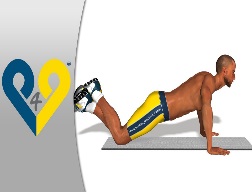 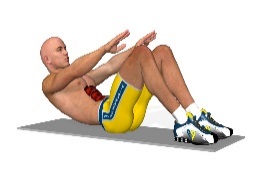 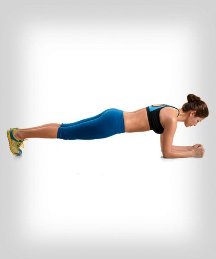 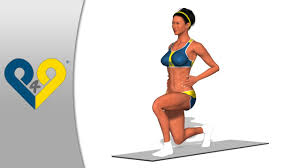 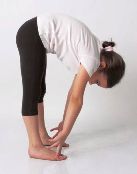 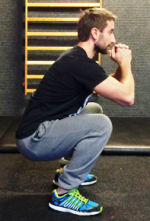 Zaznaczamy X w dniu ćwiczenia jeśli wykonaliśmy Rozgrze-wkę PoniedziałekWtorekŚrodaCzwartekPiątekDodatkowa  aktywność fizycznaopisz krótko jaka?